FIFTY-THIRD REGULAR SESSION	OEA/Ser.PJune 21 to 23, 2023	AG/doc.5810/23Washington, D.C.	16 June 2023	Original: SpanishDRAFT SCHEDULE FOR 
THE FIFTY-THIRD REGULAR SESSION OF 
THE GENERAL ASSEMBLY(Approved by the Permanent Council in its capacity as Preparatory Committee at the regular meeting of June 16, 2023ACTIVITIES PRIOR TO THE START OF THE FIFTY-THIRD THIRD REGULAR SESSION 
OF THE GENERAL ASSEMBLYTuesday, June 20, 2023 11:00 a.m. 	Press ConferencePlace: San Martín Room, Main Building, OASWednesday June 21, 2023 9:00 a.m. – 1:00 p.m. 	Dialogue of representatives of civil society organizations and other actors with heads of delegation, the Secretary General, and the Assistant Secretary General	Place: Hall of the Americas, Main Building, OAS	Format: HybridFIFTY-THIRD REGULAR SESSION 
OF THE GENERAL ASSEMBLYWednesday June 21, 2023 8:00 a.m. – 5:30 p.m.	Registration 2:15 p.m. – 4:15 p.m.	Dialogue of the heads of delegation, the Secretary General, and the Assistant Secretary General with heads of delegation of permanent observers	Place: Hall of the Americas, Main Building, OAS5:30 p.m. – 6:00 p.m. 	OPENING SESSION	Place: Hall of the Americas, Main Building, OASThursday, June 22, 20238:00 a.m. – 5:30 p.m.	Registration 9:30 a.m. – 10:30 a.m.	FIRST PLENARY SESSION		Place: Hall of the Americas, Main Building, OASElection of the President of the General AssemblyAdoption of the draft agendaAdoption of the draft scheduleApproval of decisions adopted by the Preparatory CommitteeReport of the ChairReport of the Secretary General on credentialsAnnual Report of the Permanent Council to the General Assembly (2022-2023)Adoption of draft declarations and resolutions agreed upon by the Permanent CouncilAnnual report of the Inter-American Council for Integral Development to the General Assembly (2022-2023)Installation of the General CommitteeAssignment of topics and election of the Chair of the General Committee10:30 a.m. – 1:00 p.m.	First PLENARY SESSION (cont.): Dialogue of Heads of Delegation				Place: Hall of the Americas, Main Building, OAS10:30 a.m. – 1:30 p.m.		First meeting of the GENERAL COMMITTEE				Place: Simón Bolívar Room, Main Building, OAS1:00 p.m. – 1:15 p.m. 	Official photograph of Heads of Delegation			Place: Terrace off Simón Bolívar Room, Main Building OAS1:20 p.m. – 3:00 p.m.	Private Dialogue of Heads of Delegation with the Secretary General and the Assistant Secretary General			Place: Dr. José Gustavo Guerrero Room, Main Building, OAS, 
Format: Working luncheon3:00 p.m. – 6:00 p.m. 	Second meeting of the GENERAL COMMITTEE			Place: Simón Bolívar Room, Main Building, OAS3:00 p.m. – 6:00 p.m.	SECOND PLENARY SESSION				Place: Hall of the Americas, Main Building, OASFriday, June 23, 20238:30 a.m. – 1:00 p.m.	Registration 9:30 a.m. – 10:30 a.m. 	Ministerial Meeting of the Summit Implementation Review Group (SIRG)		Place: Hall of the Americas, Main Building, OAS10:00 a.m. – 1:00 p.m.	Third meeting of the GENERAL COMMITTEE			Place: Simón Bolívar Room, Main Building, OAS10:45 a.m. – 5:00 p.m.	THIRD PLENARY SESSION	Place: Hall of the Americas, Main Building, OAS5:00 p.m. – 7:00 p.m.	FOURTH PLENARY SESSIONPlace: Hall of the Americas, Main Building, OASThe Question of the Malvinas IslandsElection of members of organs, agencies, and entities of the Organization:Four members of the Inter-American Commission on Human RightsTwo members of the Inter-American Juridical CommitteeOne member of the Administrative TribunalOne member of the Audit CommitteeThree members of the Justice Studies Center of the AmericasPresentation by the President of the Inter-American Commission on Human RightsPresentation by the President of the Inter-American Court of Human RightsPresentation by the Inter-American Committee against TerrorismPresentation by the President of the Inter-American Commission of WomenPresentation by the Chair of the Inter-American Juridical Committee Presentation by the Chair of the Inter-American Drug Abuse Control CommissionPresentation by the Director of the Pan American Health OrganizationPresentation by the Executive Director of the Justice Studies Center of the AmericasReport of the General Committee Adoption of draft declarations and resolutionsDetermination of the place and date of the fifty-fourth regular session of the General Assembly7:00 p.m. – 7:30 p.m.	CLOSING SESSION 	Place: Hall of the Americas, Main Building, OAS7:30 p.m. – 8:00 p.m.	Press conferencePlace: San Martín Room, Main Building, OASANNEX SIDE ACTIVITIESWednesday, June 21, 2023 10:30 a.m. – 11:30 a.m. 	Meeting of the Minister of Foreign Affairs of Haiti, H. E. Jean Victor Géneus, with the ministers of foreign affairs and heads of delegation of the 14 member states that make up the Working Group on Haiti	Place: Dr José Gustavo Guerrero Room, Main Building, OAS	Participation by invitation 1:15 p.m. – 2:15 p.m. 	Luncheon with the Heads of Delegation of permanent observers				Place: Patio Azteca, Main Building, OAS4:15 p.m. – 4:45 p.m.	“Digitization of the Historical Archives of the Permanent Council of the Organization of American States” (event organized by the Permanent Mission of the Dominican Republic)Place: Columbus Memorial Library, Administration Building, OAS6:00 p.m.	Welcome cocktail reception hosted by the Minister of Foreign Affairs of Peru, Ambassador Ana Cecilia Gervasi Díaz, for the fifty-third regular session of the General Assembly				Place: Ground Floor, Main Building, OASThursday, June 22, 20237:30 a.m. – 9:00 a.m. 	Breakfast meeting of the Secretary General and the Assistant Secretary General with the member states of the Caribbean Community (CARICOM) 				Place: Art Museum of the Americas, Main Building, OAS6:00 p.m. 	Reception hosted by the Permanent Mission of the United States in honor of the fifty-third regular session of the General AssemblyPlace: National Museum of American Diplomacy (located in the U.S. Department of State Building, 330 21st Street, N.W.)7:30 p.m. 	Reception hosted by the Permanent Mission of Chile in honor of former President of the Republic, H.E. Michelle Bachelet, and Minister of Foreign Affairs, H.E. Alberto van KlaverenDetails: In the invitationFriday, June 23, 20237:30 a.m. – 9:00 a.m. 	Breakfast meeting of the Secretary General and the Assistant Secretary General with the member states of the Central American Integration System (SICA) 				Place: Art Museum of the Americas, Main Building, OAS12:00 p.m. – 2:00 p.m.	“Migrant Children” (event organized by the Permanent Missions of Chile and Colombia and co-sponsored by Inter-American Dialogue)				Place: Art Museum of the Americas, Main Building, OAS	Format: Luncheon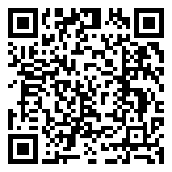 